Муниципальное бюджетное дошкольное образовательное учреждение «Детский сад № 37 «Веснянка» города РубцовскаСоветы психологаПамятка для родителейТема: "Общение с ребёнком с нарушением внимания"                                                                          Подготовила: педагог - психолог                                                                           Боброва Надежда Владимировна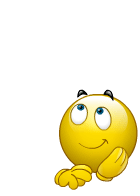    г. Рубцовск, 2019 г.Правила общения с ребёнком с нарушением внимания1. Прежде чем, поручить ребенку что-либо сделать, тщательно взвесьте, сможет ли он справиться с этим. Не ожидайте, что поручение или свою обязанность ребенок сразу выполнит очень хорошо.2. Установите твердый распорядок дня, обязательный не только для ребенка, но и для всех членов семьи. Напоминайте об этом распорядке почаще.3. Придумайте гибкую систему вознаграждения за хорошо (без отвлечений) выполненное задание.4. Почаще показывайте ребенку, как лучше выполнить то или иное задание, не отвлекаясь.5. Убедитесь, что ребенок видит связь между поступком и его последствием.6. Подписывайте соглашения со своим ребенком типа: «Я, Алексей, обязуюсь каждый день ложиться спать в 10 часов вечера. Если я это выполню, то смогу смотреть телевизор на 30 минут дольше».7. Не старайтесь предотвратить последствия забывчивости ребенка. Не подбирайте за ним вещи и игрушки.8. Не следует давать ребенку только директивные указания. Лучше говорить с ним в более мягкой форме.9. Напоминайте ребенку о его обязанностях не только устно. Пусть он видит их: повесьте на стену их перечень.10. Постарайтесь снизить влияние отвлекающих факторов во время выполнения ребенком задания. Выключите телевизор, когда пришло время накрывать на стол. Не приглашайте друзей в дом, когда ребенок делает задание.11. Не разрешайте откладывать выполнение дел на другое время. Объясните, что потом их можно забыть сделать.12. Предусмотрите еженедельную уборку ребенком своей комнаты, стирку одежды и мытьё игрушек. Обеспечьте такую атмосферу в доме, когда работают все вместе, поддерживая порядок в доме.13. Не давайте ребенку поручений, не соответствующих его уровню развития и способностям.